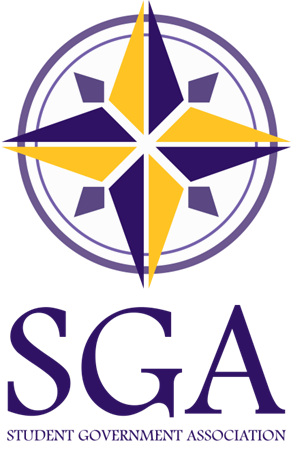 Justice Application for the 2017-2018 Academic YearName:  _______ ____________________________________Circle College:	CNR	COFAC	   CLS	CPS*If you are a double major, please put down the college you would like to represent.Please return to the President  in the Student Government Office, Room 052A in the Lower Level of the University Center or email to SGA.President@uwsp.edu .University of Wisconsin – Stevens Point Student Government AssociationPosition DescriptionTitle:  Student Government Association JusticeSupervised by:  SGA Chief Justice (Head of the Judicial Branch)Term of Service:  2 years for all members of the Court, re-approval is allowed.Position Qualifications:Be a currently enrolled student at UWSPHave a grade point average of 2.0 or better, in good academic standingBe carrying a credit load of at least 6 undergraduate or 3 graduate creditsDesired skills and knowledge:Knowledge of UWSP policies concerning student organizationsFamiliar with UWSP administration and structureFamiliar with UWSP student organizationsFamiliar with SGA constitutionFamiliar with the U.S. jurisprudence and Judicial Court systemStrong ethics and a sense for fairness and due processIndependent thinking and reasoning abilitiesSelf-desire to learn, inquire and researchTime management skillsMajor Job Responsibilities:Justice:Sit, vote, and render a decision, if applicable, on all cases before the court. Perform duties as assigned by the Chief Justice.Work with the Dean of Students Office on all student organizations conduct cases.Organize and follow SGA procedure for all non-conduct cases.Review Student Organizations constitutions and bylaws.PERSONAL INFORMATIONName:  _____________________________________________________________________Local Address:  _________________________ Local Phone:  ______________________Home Address:  _____________________________________________________________Semesters Remaining at UWSP:  ______Grade Point Average 2.0 or above?		YES		NOMajor(s):  ____________________________________________________________________Minor(s): _____________________________________________________________________Enrolled for 6 or more undergraduate credits?	YES		NOEnrolled for 3 or more graduate credits?		YES		NOREFERENCES(Both must be from Stevens Point)Name:______________________________________________Address:____________________________________________Phone:___________________  Relationship:_______________Title:_______________________________________________Name:______________________________________________Address:____________________________________________Phone:___________________  Relationship:_______________Title:_______________________________________________General questions on following page.GENERAL QUESTIONSPlease answer on a separate sheet of paper.Why are you interested in serving as a justice of the Judicial Branch under the Student Government Association?Do you have any previous experience dealing with conduct issues at the University level?Circle one:  Yes / NoWhat are your qualifications and/or personal interests that are related to this position?Write, list, name and mention all other comments information that you would like the SGA President and Senate to consider:Are you interested in being nominated as the Chief Justice or Vice Chief Justice? If yes, please elaborate on what contributes to your interest in this position:Circle one:  Yes / NoI certify that all information on this application is accurate and complete to the best of my knowledge. I understand that any misrepresentation or omission of facts could render my application void or be sufficient grounds for my termination.Yes		NOI give permission to check my academic standing and GPA.Yes 		NOI give permission to contact my personal references.Yes 		NOName (signed):  ___________________________________________________________________Name (printed):  ______________________________________________Date ________________